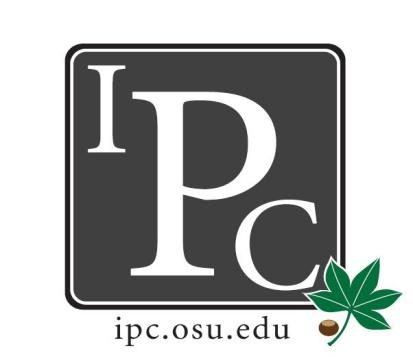 IPC Executive Committee, Justices, Senators President: 	Sara Adelman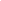 Vice President: 	Kristin Zabrecky Secretary: 	Sarah GartnerChief of Staff: 	Peter Yu  Speakers: ResolutionsGovernmental Affairs Ad Hoc Committee Help research and manage that pertain to governmental affairs within the university that directly affect professional studentsWorking with governmental affairs PASSED 30 yes, 1 abstainBlack Law Students AssociationAsking for Soul Food Luncheon at February 27th at 12PTalk and build community$500 for fried chicken, mac n cheese, cornbread, $150 for promotionLast year spent around $850 for 163 people Charging $10 for students, $15 for faculty - goes toward raffleHave applied for CSA funding, close to limit of funding due to other eventsPASSED 29 yes, 2 no, 1 abstainPresident Update:		Sara Adelman Credit Hours Audit CommitteePresident and provost trying to get affordability for graduate students, figuring out how to do thatWorking with Kyle Hickman - give any grievances about credit hoursHow is our tuition going for our credit hours? Want to understand this furtherAffordability (capital campaigning)Provost just received binder full of ideas from Deans on where they would want capital campaigning to go → where the funding will goBut what are the needs of your facilities? Anything to subsidize? Filter to Kyle or SaraMental HealthGrad/prof aren’t getting bubbled up… but don’t know WHAT the problem is!Availability of practitioners, hours are 9 to 5 (makes it difficult) for embedded counselor,  psychiatrist designated to professional schools, dental counselor Wellness groups? Expand to over all the professional schools (not mental health)CCS specific to professional schools! PROSPER ActIntroduced to house - eliminate grad plus, get rid of public loan forgiveness, get rid of work studyWorking with governmental affairs against itPushing to house floor this Spring Please work to write letters against it Governmental affairs talk about this at next meetingVice President Update: 		Kristin Zabrecky BudgetCasino Night April 7th  Secretary Update: 		Sarah GartnerAttendance Hocking Hills Trip March 23-25thBlue Jackets March 22nd Professional panel Q&ATickets $30, flyer Ask about food vouchersMake FB event Chief of Staff Update: 		Peter Yu   Committee UpdatesAlex Lee (Diversity)BART report for any bias you may be facingSpenser Bowen (UITL)Institute endorsement for whatever you want, under each college Will talk to colleges to determine exact endorsements Sara Adelman (Council on Sustainability)Fund sustainability projects here and regional campuses Increased use of hand dryers instead of paper towelsCompostable waste research FIFA Athletic CouncilLowering cost to $9 from $14Committee Replacements/Absences Parking Committee Tuesday 3:30-5P Bricker Hall Room 200 April 13th (ish) as well)Chief Justice Update: 		Carolyn Chakuroff Kyle reformatted bylaws on website!New check policy → 90 days until check expires PDF on website! Start advertising!New PDF logo Social Chair Update: 		Olivia GrieszmerIPC Social Lucky’s Feb 23rd 9PDrink specials same, same DJRoller SkatingEither April 12th or 13th Service Chair Update: 		TaLeitha Varner Community Day March 3rd Tie up loose ends for that. Upwards for 40 high school students! Volleyball Tournament April 14th HPS Chair Update: 		Jordan VajdaHPS NEXT SATURDAY! - February 17th from 9A-3PMax 150 students Outreach Chair Update: 		 Matt HamrickDonut Day Success!T-shirt Designs for next yearIPC ohio sign (white on red), Contact Hamrick.78 for T-shirt ideas New Business?Adjourn